 STAG LANE SATURDAY SCHOOL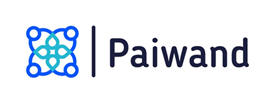 Dear Parent/Carer,In light of the coronavirus pandemic, Stag Lane Saturday School would like to introduce online teaching and we are requesting your permission to do this.The AimTo continue as much of the supplementary school core provision for children and families as possible while adhering to essential good practice, including:data protection safeguarding children and adultstransparency i.e. informing stakeholders as needs and circumstances changeTeaching RemotelyAs part of this new approach Stag Lane Saturday School will offer: on-line resources on-line teachingadvice and guidancesignposting to helpful and appropriate websitesWe will ensure:parents/carers are fully aware of what the supplementary school intends to provide parents/carers give written or recorded consent at the start of the new approachthere will be opportunities to ask questions at the start and throughout the entire period of lockdown whilst the school is operating remotelyteachers will not use any personal contact details i.e. no personal e-mail addresses or phone numbersemailing will take place between the parent/carer and the teacher only, using our official emails. communication will be with pupils, parents/carers and teachers, not between children or familiesno personal data will be emailed between pupils and teachers.Holding Live Group Sessions Via The InternetWe will:set a time for the meeting so there is a regular routine. keep the sessions a reasonable length of time so that the rest of the family can get on with their dayswitch off directly after the webinar is finishedwear appropriate clothing and tell the children to do so as well. As must any other adult who might inadvertently appear on screen at either homebe aware of the setting i.e. a teacher will not be speaking to a child in their bedroom if possible or from the teacher’s own bedroom. Think about what is on the wall behind or in the room generallymake sure all language is appropriate and professional model all safe procedures              I give permission for my child to access online teaching provided by            Stag Lane Saturday School.          I give consent for photo or footage of my child to be used or              promotional purposes. Child’s full name :					            Class:Parents Name:						Date:Please copy and email the above permission to:  raziya.zarrien@paiwand.comIf you do not wish your child’s photo to be used for promotional purposes please email.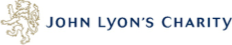 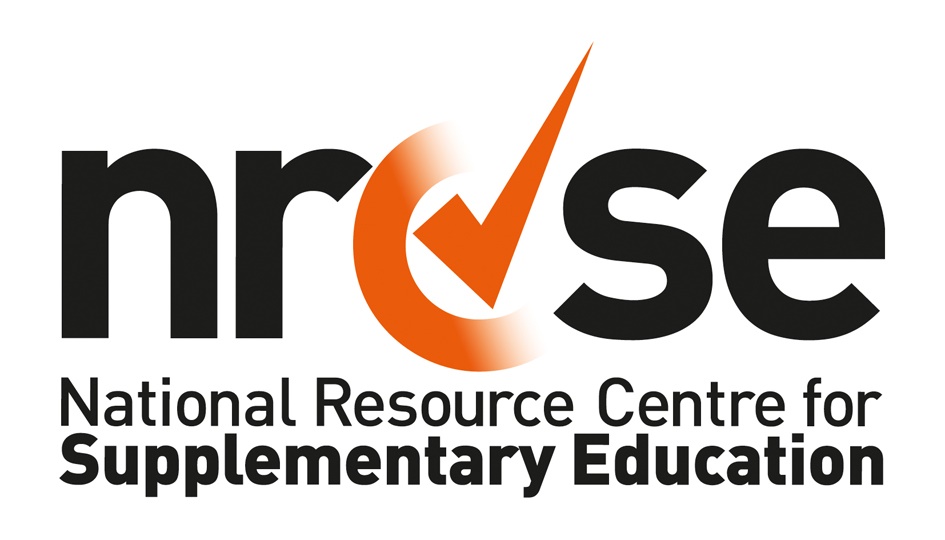 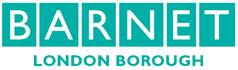 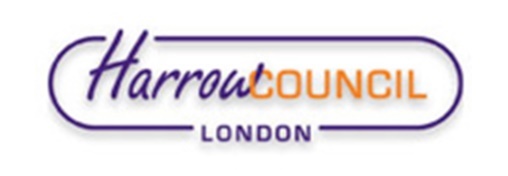 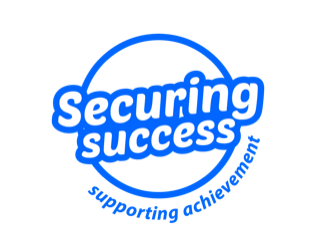 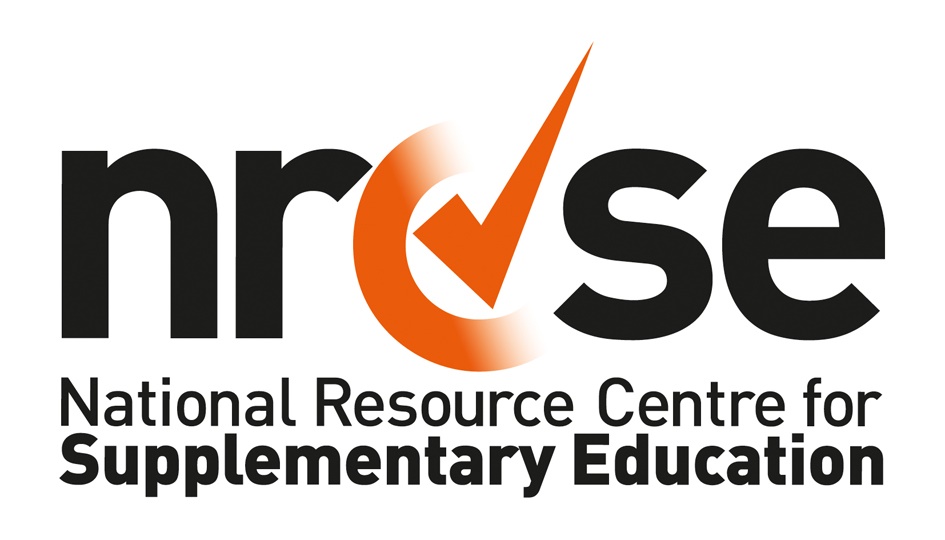 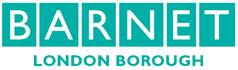 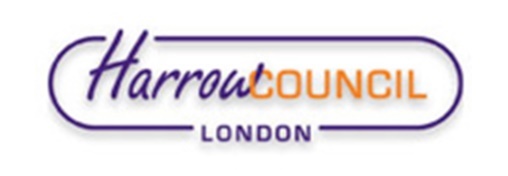 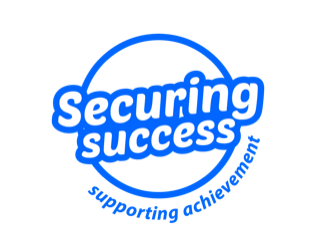 